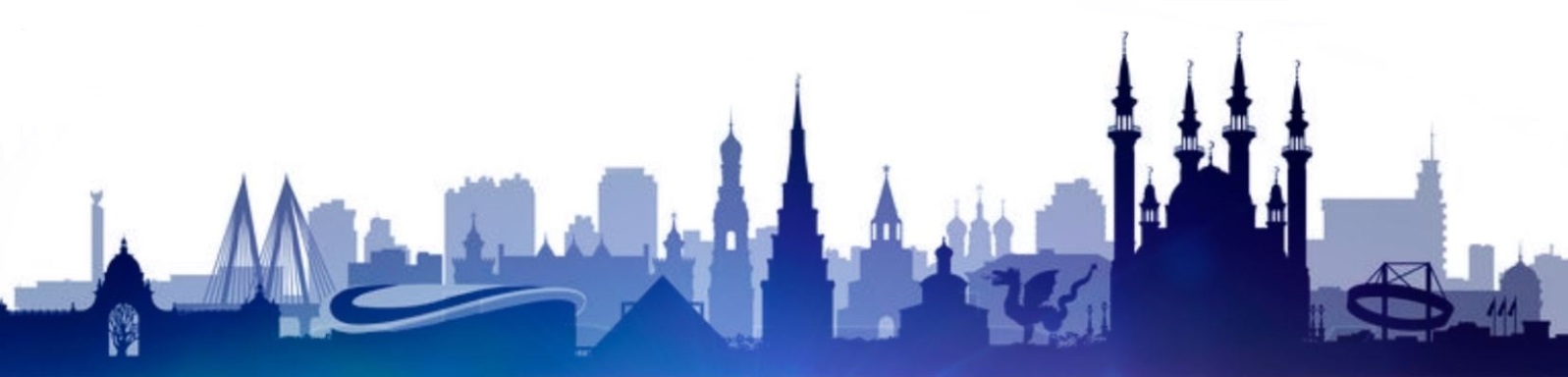 ООО ТК «СЕЛЕНА» оставляет за собой право изменять порядок и время проведения экскурсий, а так же замена их на равноценные!Туристам необходимо иметь с собой: паспорт/свидетельство о рождении, полис ОМССтоимость тура на 1 человека при размещении в 2-х местном номере отеля «Ибис» 3* -17 200 руб.Стоимость тура на 1 человека при размещении в 2-х местном номере отеля «Ибис» 3* в праздничные даты – 18 400 руб.1 день1 деньс 08:00до 12:00Встреча туристов с представителем туроператора.с 12:00 до 14:00Встреча туристов с поздним прибытием представителем туроператора (поезда позднего прибытия: рекомендовано для туристов из Санкт Петербурга и других городов)С 13:00Сбор в холле гостиницы, встреча с экскурсоводом, выезд на экскурсионную программу.14:00Групповой трансфер от ж/д вокзала на экскурсионную программу для туристов с поздним прибытием.14:30Обед в кафе или ресторане города.Интерактивная программа «Якын дуслар» погрузит вас в мир древней культуры татарского народа. Каждый народ мира уникален, и неповторима его душа, сокрытая в духовном творчестве – фольклоре. Все туристы имеют возможность с первых минут пребывания в Казани прикоснуться к вековой культуре татарского народа.15:30Обзорная автобусная экскурсия «Легенды и тайны тысячелетней Казани». Насладиться самобытной красотой Казани, увидеть своими глазами яркие краски ее улиц и площадей, узнать, где хранятся несметные сокровища Казанских ханов, и где закипел без огня котел, можно отправившись на обзорную экскурсию. Достопримечательности тысячелетнего города соединили в себе культуру Запада и традиции Востока: Старо-Татарская слобода, где проживало с XVI века татарское население, Суконная слобода — промышленные преобразования Петра I, площадь фонтанов, озеро Кабан — его тайны и легенды, стилизованная деревенька «Туган авылым («Родная деревня»), новый Театр Кукол, Казанский университет, площадь Свободы — культурный и административный центр Казани. Старейшая мечеть Марджани и Богородицкий монастырь, в котором хранится один из старейших списков Казанской иконы Божьей Матери.18:30Трансфер в гостиницу. Свободное время.  20:30 Дополнительная вечерняя обзорная экскурсия по городу «Огни Казани». Стоимость экскурсии 650 рублей с туриста (экскурсия состоится при наборе минимум 10 человек).2 день2 деньс 07:00Завтрак в гостинице.08:00Выезд из Казани в город Болгар (190 км).12:00Прибытие в Болгар. Экскурсия «Северная Мекка» с посещением Болгарского музея заповедника. Историко-археологический комплекс Болгар включен в список памятников Всемирного наследия ЮНЕСКО. Во время экскурсии вы сможете побродить меж белокаменных останков древних зданий, представив, как много веков назад здесь кипела жизнь… Осмотр всех объектов, сохранившихся на территории древнего городища: Соборная мечеть, Восточный и Северный мавзолеи, Ханская усыпальница, Малый Минарет, Черная палата, Белая палата, Ханская баня, Ханский дворец.Посещение Памятного знака, построенного в честь официального принятия ислама волжскими булгарами в 922 году, где хранится самый большой печатный Коран в мире.Посещение музея Болгарской цивилизации. Экспозиции музея повествуют о жизни болгарского народа – предков современных казанских татар.15:40Обед в кафе Болгар.16:40Посещение одного из самых значительных сооружений, пополнивших современную коллекцию архитектурного наследия Татарстана – Ак мечет (Белая мечеть). Ни одно фото не способно передать в полной мере всей роскошности и торжественности этого чуда. Водоем, в котором отражается белая чинность строения, придает мечети сходство с индийским Тадж-Махалом.17:00Выезд из Болгара в Казань.20:00Прибытие в Казань. Свободное время в центре города.20:30Дополнительно: Авторская интерактивная программа «Гостеприимный дом Бая» Всех гостей Казани непременно приглашаем в гости, в главный дом татарского села — дом Бая. Состоятельные хозяева дома — Эбика и Бабай раскроют множество секретов из уклада жизни, обычаев и традиций татарского народа. За столом, за сытным обедом из национальных блюд (азу, треугольник, кыстыбый, кош теле, чак-чак) дорогим гостям Эбика и Бабай расскажут о любимых блюдах татарского народа через сказания и легенды. Увлекательные рассказ в музыкальном сопровождении раскроет интересные элементы национальных праздников летнего и зимнего солнцестояния — Навруз, Нардуган, Сабантуй и других праздников. Самым сокровенным и интересным в завершении вечера станет знакомство через игру актеров с национальными традициями и обычаями татарского народа. Вас ждут знакомства с понятиями Су юлы, Аулок Ой, Никах, Бэби Туе, а также интересные застольные игры. Стоимость программы: 1450 рублей взрослый, 1300 рублей детский до 14 лет. (Интерактив состоится при наборе минимум 15 человек).3 день3 деньс 07:00Завтрак в гостинице.С 08:00Выезд из гостиницы на экскурсионную программу09:00Экскурсия «Белокаменная крепость». Казанский Кремль – главная достопримечательность города, памятник всемирного наследия ЮНЕСКО. Это — официальная резиденция Президента Республики Татарстан и государственный музей-заповедник, который ежегодно посещают тысячи туристов. Белокаменный Кремль – сердце древнего города, воплотившее в себе культуру запада и востока. Здесь взметнулись ввысь минареты главной мечети города Кул Шариф (посещение) и сверкают золотом купола старейшего православного Благовещенского собора. На территории крепости находится один из символов Казани — знаменитая «падающая» башня ханши Сююмбике.09:30Мастер класс «Искусство завязывания платка». Переливы хрусталя, холодный мрамор и яркий восточный узор. Девушка колдует у зеркала… Волосы прячутся под шёлковый покров, в руках мастера платок оживает, приобретает изысканные формы. И, перед нами Шахерезада! Практические навыки по искусству завязывания арабского мужского платка – шарфа может получить и мужчина. «Арафатка» или «Палестинка» из этнического элемента одежды превращается в стильный аксессуар.Продолжение экскурсии «Белокаменная крепость».11:30Экскурсия «Прогулка по Казани разных эпох». Посещение выставочно — зрелищного комплекса «Городская Панорама» — место ярких впечатлений, где прошлое и настоящее встречаются с будущим. Вас ждут экспозиции, посвященные Казани, ее архитектуре, истории и этапам развития. Вы совершите путешествие по лабиринтам улиц Старо-татарской слободы, на круговой видеопанораме в 360 градусов оживут старинные фотографии из жизни Казани. Вы можете почувствовать себя пассажиром старинного трамвая начала 20 века, посмотреть на город с высоты птичьего полета. На уникальных макетах предстанет Казань 16 в., Казань эпохи императоров и современная Казань. Каждое строение выполнено по отдельному проекту с индивидуальным чертежом фасада. Все макеты домов являются точной копией своих оригиналов.13:00Свободное время в центре города.13:10 – 18:30За доп. плату: обед + дополнительная загородная экскурсия «Овеянная легендами земля» в Раифский Богородицкий мужской монастырь, расположенный в 30 км. от Казани, в заповедном лесу, на берегу дивной красоты озера. Монастырь основан в 17 веке. Его архитектурный ансамбль — один из самых величественных в среднем Поволжье складывался в течение столетий. Основной святыней монастыря является чудотворный Грузинский образ пресвятой Богородицы (XVII в). Стоимость экскурсии 1050 рублей с туриста (экскурсия состоится при наборе минимум 10 человек)13:10  –19:30За доп. плату: обед + дополнительная экскурсия «Цитадель завоевателя» на остров-град Свияжск. Свияжск – древняя крепость, построенная в правление Ивана Грозного, служила военным форпостом в Поволжье и местом подготовки военных частей для похода на неприступную крепость Казань. Крепость построили в Угличе, затем разобрали, сплавили вниз по Волге и собрали уже на острове. В маршрут экскурсии в Свияжске входят уникальные исторические памятники: Собор Богоматери «Всех Скорбящих Радости», один из старейших деревянных храмов России — церковь Святой Троицы, действующий Успенский монастырь с архитектурным ансамблем 16-17 вв., Конный двор и ремесленные мастерские, Рождественская площадь — откуда открывается вид на водные просторы и Услонские горы. Стоимость экскурсии 1250 рублей с туриста (экскурсия состоится при наборе минимум 10 человек)4 день4 деньС 07:00Завтрак в гостинице.08:00 – 09:00Встреча с экскурсоводом в холле гостиницы, выезд на экскурсионную программу в г. Йошкар –Ола (150 км).11:30Экскурсия «Йошкар-Ола удивительная». Йошкар-Ола — столица Республики Марий Эл. В последнее десятилетие Йошкар-Ола преобразилась: центр фактически отстроен заново. Поэтому мы едем в Марий Эл прежде всего не за историей пыльных веков, а за тем, чтобы увидеть современную жизнь главного города этой республики. Одна из главных достопримечательностей — площадь им. Оболенского-Ноготкова. На ней находятся комплекс административных зданий, национальная художественная галерея, у входа в которую установлена копия Царь-пушки, памятник основателю города Оболенскому-Ноготкову, памятник Священномученику Епископу Марийскому Леониду, а также «Марийские куранты» — часы на галерее, символизирующие христианскую веру. Вы осмотрите часы с движущимися фигурами святых апостолов — восемь минут евангельского чуда. Вы посидите на лавочке с Йошкиным котом, приносящему удачу путнику, погладившего его.Обед в Йошкар – Оле с блюдами национальной марийской кухни.Посещение национального музея имени Т. Евсеева. Этнографическая экспозиция «Жизнь марийца от рождения до смерти»16:30Выезд в Казань.19:00Возвращение в Казань. Трансфер в гостиницу.5 день5 деньС 07:00Завтрак в гостинице. Освобождение номеров.09:00Встреча с экскурсоводом в холле гостиницы, выезд на экскурсионную программу с вещами.10:00Автобусно — пешеходная экскурсия «Казань в парках». Парки и скверы Казани. Как и все большие города, Казань немыслима без зелёных насаждений, обилия парков и скверов. Они богемные и демократичные. История казанских парков — двухсотлетняя. До этого, в XVII веке в России вообще не было понятия «парк». То есть, были парки, но царские, боярские. Первый общественный парк, который возник в Казани в начале XIX века — Чёрное озеро. А частные парки в Казани появились еще в XVIII веке. (например, Лядской, Николаевский садики). В этих парках гуляли наши бабушки под звуки духового оркестра, здесь назначали свидания и деловые встречи, а сегодня обновленные парки встречают горожан и гостей города прохладой от летнего зноя и необычными историями из прошлого.12:30Прибытие на ж/д вокзал. Окончание программы для туристов с ранним выездом (поезда раннего отправления из Казани).13:00Экскурсия «Цветущая Боратынка». Посещение музея поэта Е. Боратынского.Е.А. Боратынский – выдающийся русский поэт, друг А.С. Пушкина.Придя в музей, посетитель окажется в реальном жилом доме одной из дворянских семей дореволюционной Казани, увидит, как жили его обитатели, чем занимались в часы досуга. Посетители музея смогут увидеть предметы мебели, стоявшей в доме поэта, его личные вещи, письма, посуду, книги, портреты поэта и его знакомых и друзей, рукописи.  Рассказ идет не только о судьбе бывших владельцев усадьбы, но и о судьбе самого дома и сада. Экскурсия продолжается в усадебном саде, благоухавшем в дворянском гнезде 100 лет назад с чаепитием на чайной веранде. 14:30Трансфер на ж/д вокзал. Окончание программы тура.В стоимость тура включено:проживание в выбранной гостинице;питание (по программе);услуги экскурсовода;входные билеты в объекты показа по программе; транспортные услуги;Оплачивается дополнительно:встреча (или проводы) на вокзале или в аэропорту;доплата для иностранных туристов;наушники для экскурсий – радиогиды – 100 руб. за сутки экскурсионного обслуживания;проезд на общественном транспорте;услуги камеры хранения на вокзале.авиаперелет или ж/д переезд Краснодар – Казань– Краснодар (билеты можно приобрести в нашем офисе)